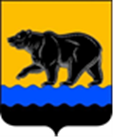 СЧЁТНАЯ ПАЛАТА ГОРОДА НЕФТЕЮГАНСКА16 мкрн., д. 23, помещение № 97, г. Нефтеюганск, Ханты-Мансийский автономный округ - Югра(Тюменская область), 628310, телефон: 20-30-54, факс: 20-30-63 е-mail: sp-ugansk@mail.ru_____________________________________________________________________________________ЗАКЛЮЧЕНИЕ на проект изменений в муниципальную программу города Нефтеюганска «Развитие транспортной системы в городе Нефтеюганске»Счётная палата города Нефтеюганска на основании статьи 157 Бюджетного кодекса Российской Федерации, Положения о Счётной палате города Нефтеюганска, утверждённого решением Думы города Нефтеюганска от 22.12.2021 № 56-VII, рассмотрев проект изменений в муниципальную программу города Нефтеюганска «Развитие транспортной системы в городе Нефтеюганске» (далее – проект изменений), сообщает следующее:1. При проведении экспертно-аналитического мероприятия учитывалось наличие экспертизы:1.1. Департамента финансов администрации города Нефтеюганска на предмет соответствия проекта муниципальной программы бюджетному законодательству Российской Федерации и возможности финансового обеспечения его реализации из бюджета города Нефтеюганска.1.2. Департамента экономического развития администрации города Нефтеюганска на предмет соответствия:- требованиям, установленными нормативными правовыми актами Российской Федерации, автономного округа и города Нефтеюганска об инвестиционной деятельности, осуществляемой в форме капитальных вложений, а также в сфере управления проектной деятельностью;- Порядку принятия решения о разработке муниципальных программ города Нефтеюганска, их формирования, утверждения и реализации, утверждённому постановлением администрации города Нефтеюганска от 18.04.2019 № 77-нп «О модельной муниципальной программе города Нефтеюганска, порядке принятия решения о разработке муниципальных программ города Нефтеюганска, их формирования, утверждения и реализации» (далее – Порядок от 18.04.2019 № 77-нп);- структурным элементам, целям муниципальной программы;- срокам её реализации, задачам муниципальной программы;- целевым показателям, характеризующим результаты её реализации, целям муниципальной программы и ее структурным элементам.2. Предоставленный проект изменений соответствует Порядку от 18.04.2019 № 77-нп. 3. Проектом изменений планируется увеличить объём финансирования муниципальной программы в 2024 году за счёт средств местного бюджета ответственному исполнителю департаменту жилищно-коммунального хозяйства администрации города Нефтеюганска (далее – ДЖКХ) по подпрограмме I «Автомобильные дороги» в рамках реализации комплекса процессных мероприятий «Строительство (реконструкция), капитальный ремонт и ремонт автомобильных дорог общего пользования местного значения» в общей сумме 1 034,499 тыс. рублей, в том числе за счёт:3.1. Увеличения бюджетных ассигнований на общую сумму 1 571,310 тыс. рублей, а именно на:	- устройство заездного кармана и посадочной площадки в районе 
ТЦ «Рандеву» в сумме 565,300 тыс. рублей;	- перенос заездного кармана и остановочного павильона по адресу: 
ул. Парковая со стороны 7 микрорайона в сумме 1 006,010 тыс. рублей. 3.2. Уменьшение бюджетных ассигнований в общей сумме 536, 811 тыс. рублей, в связи со сложившейся экономией по результатам осуществлённых закупок. Необходимо отметить, что в приложении «Финансовое обеспечение муниципальной программы» в третей графе первой строки допущена арифметическая ошибка. Рекомендуем устранить данное замечание.   Информацию о решении, принятом по результатам рассмотрения настоящего заключения, необходимо предоставить в Счётную палату в срок до 19.06.2024 года.Председатель          		                                                              С.А. Гичкина Исполнитель:Инспектор инспекторского отдела № 3Счетной палаты города Нефтеюганска Татаринова Ольга Анатольевна 8 (3463) 20-30-54Исх. от 14.06.2024 № СП-338-4                            